運動i臺灣-113年臺北市慢速壘球社區聯誼賽報名須知今年聯誼賽的承辦單位是『台北市快慢速壘球協會』。免收報名費及保證金。(4月1日開始報名，額滿截止報名。)為了您的利益，報名前敬請詳讀「競賽規程」。今年臺北市聯誼賽所有報名球隊，都必須按規定參加開幕典禮。113年5月19日上午10點，於臺北市大直美堤河濱公園壘球場B場地 。無法參加開幕典禮的球隊，請勿報名。比賽場地及比賽時間，均由承辦單位安排指定，球隊不可提出要求。5/19〜7/28預賽(區層級賽)，8/3〜9/29季後賽(縣市層級賽)；無法在此期間出賽者請勿報名。比賽服裝：比賽時應穿著同款式的球衣；球衣胸前應有報名參賽的隊名(中文或英文)、背後應有背號(1-99)，背號不可以臨時手寫或浮貼上去；不符合規定者該場次不可以上場比賽。   球衣胸前字樣是中文時，該中文就是隊名。     球衣胸前字樣是英文時，該英文就是隊名。     球衣胸前字樣中文和英文都有時，只能任意選擇其中一項為隊名。   球衣胸前只有標誌時，標誌上文字即為隊名；標誌上沒有文字的球衣是不允許的。     必須以文字為隊名，不可以用純標誌為隊名。   隊名後面不須添加「壘球隊」或「慢速壘球隊」；也不可再用括號添加字體。   若遇隊名相同時，承辦單位有權添加字體來區分。     報名之隊名需出現在球衣胸前字樣中，如不同則以沒收比賽裁定。健康組14隊、快樂組42隊、友誼組42隊、清新組42隊、休閒組35隊，     壯年組20隊、長春組10隊；此隊伍數事先已設定好，報名截止後，     承辦單位有權調整【組別】。所有球員不可以跨區、跨組、跨隊報名。違規者經查獲，最終只能選    擇報名一個球隊，其餘則刪除且不允許補人，若未按規定期限作業，則    刪除其所有報名。刪除後若球員少於十名，則取消報名資格，由候補球    隊遞補。【例外】壯年組和長春組比賽時間是週六，可跨【社會組】報名。    4月20日公告『跨隊報名球員』名單，公告於台北市快慢速壘球協會官網。    4月25日之前，『跨隊處理』完畢，否則刪除所有報名資格。所有每場比賽，開賽前由裁判主動核對球員身分資格。務必使用113年臺北市聯誼賽「制式報名表」(word檔)通訊報名。繳交報名表後，除非是『跨隊報名球員被刪除』，否則不可以再更改報名表。此次比賽採用新的額外球員EP規則(額外球員EP可以上場守備)。各區均可以接受社會組各組別球隊的報名，最後再由承辦單位調整為原本各組設定的隊伍數。 例如:文山區、中正區也可以接受健康組的報名。【例外】壯年組20隊和長春組10隊，一定要在承辦單位(北市慢壘)報名。球員姓名及身分證字號填寫錯誤，因而導致無法上場比賽，球隊自行負責。台北市快慢速壘球協會 印製(台北市快慢速壘球協會)官網: https://tsa.ball.org.tw   報名事宜、跨隊報名名單、賽程表，會公告在官網上!參賽球隊:請派員密切注意本會(台北市快慢速壘球協會)之官網! 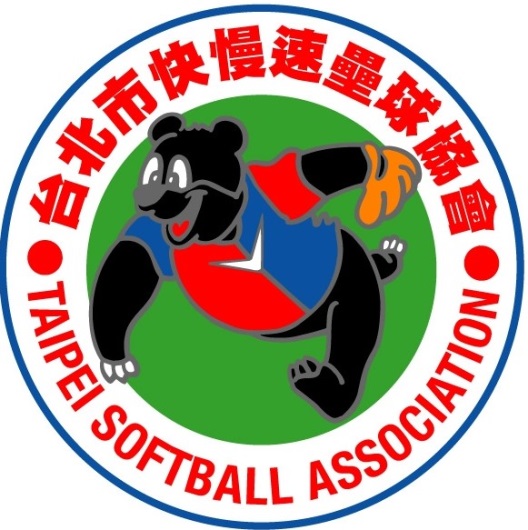 制式報名表在下一頁報名時，只傳(Email)下一頁即可。運動i臺灣-113年臺北市慢速壘球社區聯誼賽報 名 表 跨隊或跨組報名，被查獲而刪除姓名後，不准許補上其他球員。各區名稱職稱電 話比賽球場電子信箱台北市快慢速壘球協會【21隊+特別組30隊】總 幹 事謝豐安0956-880099大直美堤球場tsa.meiti@gmail.com臺北市體育總會慢速壘球協會【35隊】理 事 長     陳宗河2723-33740955-301401大佳迎風球場tsungho45@gmail.com臺北市內湖區體育會慢速壘球委員會【35隊】主任委員劉生生0928-108143內湖彩虹球場elckl@ms12.hinet.net臺北市士林區體育會慢速壘球委員會【35隊】常務督導    高正明0938-133549士林百齡球場allen270858@gmail.com 臺北市文山區體育會慢速壘球委員會【35隊】總 幹 事     葉佳賢0932-396825文山溪州球場wenshan.wssp@msa.hinet.net臺北市中正區體育會慢速壘球委員會【14隊】主任委員    張煥銘0932-032758中正河濱球場it.channel@msa.hinet.net隊名刪除此欄中的所有文字，填上您的隊名此【隊名】需與比賽時所穿球衣【胸前】的字樣相符合刪除此欄中的所有文字，填上您的隊名此【隊名】需與比賽時所穿球衣【胸前】的字樣相符合刪除此欄中的所有文字，填上您的隊名此【隊名】需與比賽時所穿球衣【胸前】的字樣相符合刪除此欄中的所有文字，填上您的隊名此【隊名】需與比賽時所穿球衣【胸前】的字樣相符合刪除此欄中的所有文字，填上您的隊名此【隊名】需與比賽時所穿球衣【胸前】的字樣相符合組別領隊:領隊:經理:經理:教練:教練:管理:管理:聯絡人:上面各欄中，每欄最多只能填寫一人上面各欄中，每欄最多只能填寫一人上面各欄中，每欄最多只能填寫一人上面各欄中，每欄最多只能填寫一人上面各欄中，每欄最多只能填寫一人上面各欄中，每欄最多只能填寫一人上面各欄中，每欄最多只能填寫一人上面各欄中，每欄最多只能填寫一人上面各欄中，每欄最多只能填寫一人聯絡電話電子信箱球 員 名 單 (下列人員方可上場比賽)球 員 名 單 (下列人員方可上場比賽)球 員 名 單 (下列人員方可上場比賽)球 員 名 單 (下列人員方可上場比賽)球 員 名 單 (下列人員方可上場比賽)球 員 名 單 (下列人員方可上場比賽)球 員 名 單 (下列人員方可上場比賽)球 員 名 單 (下列人員方可上場比賽)球 員 名 單 (下列人員方可上場比賽)編號球員姓名球員姓名出生年月日出生年月日身分證字號身分證字號身分證字號身分證字號166.06.06.按此方式填寫66.06.06.按此方式填寫234567891011121314151617181920